		AN EVENING WITH THE ANGELS!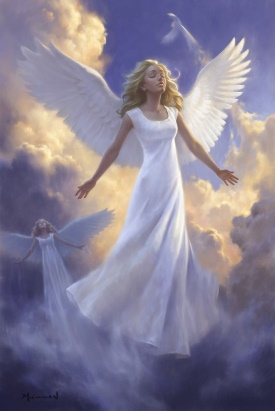 
Join Angel Therapy Practitioner, Irene Sonja Fanane for “An Evening with the Angels!”  In this class, Irene will:Facilitate a high vibrational spiritual discussionLead a guided meditationInvoke the presence of an AngelDeliver a unique, channeled Angel Message to each participant.AN EVENING WITH THE ANGELS!Thursday, April 16th7:00 - 8:30 pm$30 per person (cash or check please)at SPIRIT HEALING AND WELLNESS50 Main Street (top floor), Chester, NJRegistration is required.  Please contact Lynn Pridmore to register:Lynn@SpiritHealingAndWellness.com or 201-572-7771We hope you will join us for this wonderful event!Irene Sonja is the creator and founder of Awakening to Angels.  In addition to being an Angel Therapy Practitioner, Irene is also a mystic channel, medium and spiritual teacher.